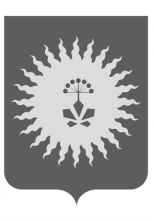 АДМИНИСТРАЦИЯАНУЧИНСКОГО МУНИЦИПАЛЬНОГО РАЙОНАПОСТАНОВЛЕНИЕ17.07.2020г                                        с.Анучино                                        № 505О внесении изменений в Постановление Администрации  Анучинского муниципального района от  30.07.2015г № 287 «О порядке проведения мониторинга технического состояния многоквартирных домов»В соответствии с Федеральным законом от 06.10.2003 № 131-ФЗ «Об общих принципах организации местного самоуправления в Российской Федерации», Законом Приморского края от 16.09.2019г. № 568-КЗ  «Об Анучинском муниципальном округе», в целях приведения нормативных правовых актов администрации Анучинского муниципального района в соответствие с действующим законодательством, администрация Анучинского муниципального районаПОСТАНОВЛЯЕТ:	1.Внести изменения в Постановление Администрации  Анучинского муниципального района от  30.07.2015г № 287 (далее  Постановление) следующие изменения:	1.1.Приложение №1 к Постановлению  изложить в новой редакции  (прилагается).	2.Общему отделу администрации (Бурдейной) опубликовать постановление в средствах массовой информации и разместить в информационно-телекоммуникационной сети Интернет на официальном сайте администрации Анучинского муниципального района.	3.Настоящее постановление вступает в силу со дня его официального опубликования.	4.Контроль за исполнением настоящего постановления возложить на  заместителя главы администрации Анучинского муниципального района.Глава Анучинского муниципального района                                                    С.А. ПонуровскийПриложение 1утверждено постановлением главы Анучинского муниципального района«__ »_________2020г.№ ____Состав комиссии по проведению мониторинга технического состояния многоквартирных домов на территории Анучинского муниципального района	1.Бурдейная Ольга Васильевна - начальник отдела жизнеобеспечения администрации Анучинского муниципального района, председатель; 	2.Хоменко Наталья Витальевна - старший специалист отдела жизнеобеспечения администрации Анучинского муниципального района, секретарь комиссии; 	3.Гуменная Галина Николаевна - старший специалист 1 разряда отдела жизнеобеспечения администрации Анучинского муниципального района, член комиссии;	4.Ковальчук Татьяна Александровна – главный специалист отдела архитектуры и градостроительства администрации Анучинского муниципального района, член комиссии; 	6.Таран Светлана Нестеровна - начальник Анучинского территориального отдела Анучинского муниципального района, член комиссии; 	7.Сивоконь Зинаида Мингондировна – начальник Виноградовского территориального отдела Анучинского муниципального района, член комиссии;	8.Самойленко Андрей Михайлович - начальник Гражданского территориального отдела Анучинского муниципального района, член комиссии;	9.Марчук Елена Анатольевна – начальник Чернышевского территориального отдела Анучинского муниципального района, член комиссии.